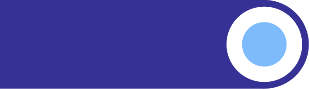 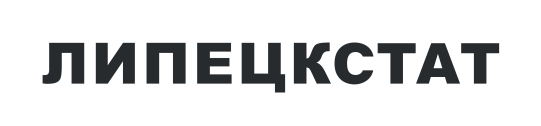 МИГРАЦИОННЫЙ ПРИРОСТ (УБЫЛЬ « - ») НАСЕЛЕНИЯ 
ПО ЛИПЕЦКОЙ ОБЛАСТИПри использовании информации ссылка на Липецкстат обязательна20102011201220132014201520162017201820192020202120222023Человек175312922671416644485129697416001999416816602302-2739-1743На 10000 человек населения 14,911,022,935,738,144,059,713,717,235,914,420,1-24,2-15,5